Tabla salarial para configurar el presupuesto de gastos de personal.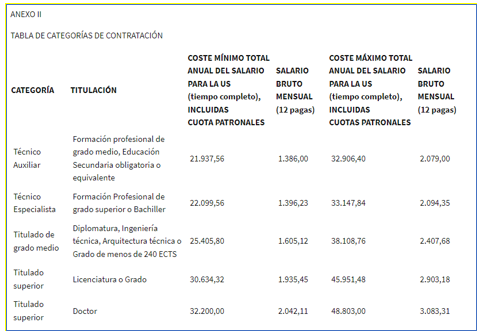 